Český zahrádkářský svaz,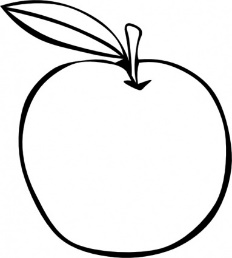 Základní organizace Osada č. 3, PodbořanyTento vyplněný dokument je povinen prodávající či kupující odevzdat jednomu z členů výboru, který jej předá k evidenci tajemníkovi ZO.Informace o členech výboru naleznete na nástěnkách ZO.ODHLÁŠKA ČLENA ZOJméno a příjmení:Zahrada číslo:Odhlásit z důvodu:Ke dni:Adresa končícího člena:Telefon:E-mail:                                                Datum a  podpis:PŘÍHLÁŠKA ČLENA ZOJméno a příjmení:Zahrada číslo:Datum narození:Ke dni:Adresa nového člena:Telefon:E-mail:                                                Datum a  podpis:Osadní řád předán: 